CALLAWAY FACILITY RENTALS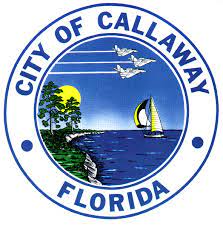 500 CALLAWAY PARK WAYCALLAWAY, FL 32404OFFICE: (850) 874-0035Hours Available:Callaway Arts and Conference Center: 8AM to 12AM, pricing includes 6 consecutive hours. Additional hours may be purchased by the renter. Callaway Community Center: 8AM to 11PM, full-day rental.In addition, a 6.5% Sales Tax will be added to the total unless proof of tax exception form is provided.Cancellation Policy: Callaway Arts and Conference Center:Cancellations made in writing 30 days or more in advance from the reserved date will receive a refund. An Administrative Fee will be deducted from the rental fee of $50.00. Cancellations made in writing less than 30 days in advance from the reserved date will forfeit the Security Deposit.Callaway Community Center: Cancellations made in writing 30 days or more in advance of the reserved date will receive a refund. An Administrative Fee will be deducted from the rental fee of $15.00. Cancellations made in writing less than 30 days in advance of the reserved date will receive a refund equal to half of the rental fee.Details:Mon-Sun Security DepositCallaway Room$600.00$300.00Additional Hrs.$100.00Florida Room$200.00$100.00Additional Hrs.$40.00Callaway RM W/ Florida RM$750.00(600+150)$300.00Special Event Fee (In addition to facility rental)$125.00Security Fee w/ Alcohol Consumption(min of four hours)$55 per hr.Dance Floor$40.00Tablecloths Each$8.00 eachChair Covers Each$2.00 eachChafing Dishes Each$8.00 eachCommunity Center$90.00$100.00Veteran’s Park Pavilion$30.00